TISKOVÁ ZPRÁVA ZE DNE 20. 2. 2020/16:45 HODIN------------------------------------------------------------------------ Krajská zdravotní představila v mostecké nemocnici nové pracoviště magnetické rezonance Krajská zdravotní, a. s., (KZ) pokračuje v plánované revitalizaci Nemocnice Most, o. z. V pavilonu A vybudovala nové pracoviště magnetické rezonance, které představila ve čtvrtek 20. února 2020 za účasti zástupců vedení společnosti, nemocnice a dalších hostů. Akce se zúčastnili RSDr. Stanislav Rybák, náměstek hejtmana Ústeckého kraje, Ing. Jiří Novák, předseda představenstva KZ, Ing. Petr Fiala, generální ředitel KZ, MUDr. Aleš Chodacki, náměstek pro řízení zdravotní péče KZ, MUDr. Petr Najman, ředitel zdravotní péče Nemocnice Most, o. z.,  MUDr. Ivan Čech, primář radiodiagnostického oddělení se svými kolegy a zástupce dodavatele zdravotnického zařízení, společnosti Philips.„Pro Krajskou zdravotní a její vedení je to slavnostní chvíle, pro obyvatele Mostecka jde o zásadní přínos. Při mém nástupu do čela představenstva před šesti lety jsem plánoval mnohé, aby se podařilo mosteckou nemocnici dostat zpět na místo, které zaujímala na začátku, v 80. letech. Hodně se nám povedlo realizovat. Největšími realizovanými investičními akcemi byla rekonstrukce pavilonů A, B a C včetně zateplení budov, a poté i pavilonu plicního oddělení. A těch menších byla celá řada. Rádi bychom pokračovali s dalšími projekty, které máme pro nemocnici v Mostě připraveny, jako je například rekonstrukce ortopedie. Dnes vám můžeme představit přístroj magnetické rezonance 1,5 T nové generace, první, který ve střední a východní Evropě společnost Philips instalovala,“ zdůraznil Ing. Jiří Novák, předseda představenstva KZ.„Dokončili jsme jednu z významných investičních akcí, která zároveň završuje dlouhodobý projekt, jehož smyslem je mít pro pacienty k dispozici magnetickou rezonanci v každé nemocnici Krajské zdravotní. Děje se tak i díky významné finanční podpoře Ústeckého kraje, který je jediným akcionářem společnosti. Dále chci ocenit spolupráci mezi radiodiagnostickými pracovišti Krajské zdravotní zastřešené osobou zde přítomného přednosty radiologické kliniky v ústecké Masarykově nemocnici MUDr. Filipa Cihláře, Ph.D. Poděkování patří i ústeckému emeritnímu primáři MUDr. Milouši Dernerovi, který donedávna působil v roli koordinátora v oboru radiologie,“ řekl Ing. Petr Fiala, generální ředitel KZ, který poté předvedl prezentaci realizovaných, probíhajících a plánovaných investičních akcí v areálu Nemocnice Most, o. z. Prezentace je přílohou této tiskové zprávy.„Děkuji za podporu vedení společnosti a přeji všem kolegům, kteří na úseku nové magnetické rezonance budou pracovat, úspěšný start a bezproblémový provoz. Je nesporné, že toto důležité pracoviště významně obohatí portfolio zdravotní péče mostecké nemocnice. Doufáme, že představenstvo Krajské zdravotní nám bude i nadále nakloněno a dál bude úspěšně pokračovat revitalizace areálu nemocnice i jednotlivých oddělení,“ uvedl MUDr. Petr Najman, ředitel zdravotní péče Krajské zdravotní, a. s. – Nemocnice Most, o. z.„Společně s mými spolupracovníky z oddělení se těšíme na práci s magnetickou rezonancí. Velmi si ceníme, že se vedení Krajské zdravotní rozhodlo v případě této vysoce specializované zdravotnické techniky investovat do špičkového, nejmodernějšího přístroje. Věřím, že toto ocení i samotní pacienti,“ řekl MUDr. Ivan Čech, primář Radiodiagnostického oddělení Krajské zdravotní, a. s. – Nemocnice Most, o. z., který přítomné novým pracovištěm magnetické rezonance provedl.Magnetická rezonance Ingenia Ambition v mostecké nemocnici je prvním ve střední a východní Evropě instalovaným přístrojem nové generace společnosti Philips. Díky nové technologii plně utěsněný magnet snižuje množství kapalného hélia potřebného k jeho chlazení na pouhých sedm litrů. Toto množství z přístroje nikdy neunikne, což znamená, že je na dodávkách hélia zcela nezávislý. Plně utěsněný systém navíc nevyžaduje ventilační potrubí a je o 900 kg lehčí než jeho předchůdce, což výrazně snižuje nároky na umístění a náklady na stavební úpravy, které s sebou nese instalace konvenčních magnetů.Doplňující informace o zřízení pracoviště nové magnetické rezonance Nemocnice Most, o. z.Krajská zdravotní, a. s., v Nemocnici Most, o. z., připravuje pro své pacienty zcela nové pracoviště magnetické rezonance (MR). Umístěno je v 1. NP budovy A, pod schody dosavadní výdejny lékárny. Vybudování nového pracoviště magnetické rezonance v areálu Krajské zdravotní, a. s. – Nemocnice Most, o. z., zapadá do koncepce rozvoje nemocnic KZ a zajištění dostupnosti zdravotních služeb pro obyvatele Ústeckého kraje rovněž v tomto segmentu vysoce specializované péče. Podobně v uplynulých měsících probíhaly práce směřující ke zprovoznění pracoviště magnetické rezonance v Nemocnici Děčín, o. z. Po dokončení projektu tak v roce 2020 bude pracoviště magnetické rezonance dostupné v každé z pěti nemocnic KZ. Pracoviště MR jsou v rámci KZ v provozu v Masarykově nemocnici v Ústí nad Labem, o. z., kde jsou MR dvě (1,5 T a 3 T), Nemocnici Teplice, o. z., a Nemocnici Chomutov, o. z. (1,5 T). Pracoviště MR v Nemocnici Most, o. z., bude pátým v Ústeckém kraji. Celkové náklady na vybudování a zprovoznění pracoviště magnetické rezonance v mostecké nemocnici dosáhly téměř 47 milionů korun. Z toho za projektovou dokumentaci a stavební část 12,3 milionu Kč včetně DPH a za pořízení magnetické rezonance a související technologie 34,4 milionu Kč včetně DPH.Fotografie z akce naleznete na http://www.kzcr.eu                                                                           Investice byla podpořena Ústeckým krajem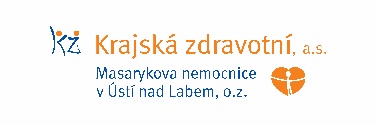 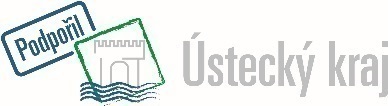 Zdroj: info@kzcr.cz